Anul școlar 2018 - 2019Fășa de proiect   – Clasa a V - a 1. Probleme compuse:1.1.  Efectuați calculele: 1.2.  Determinați numărul natural n, știind că este număr prim și verifică egalitatea:.1.3.  Aflați prețul unei perechi de role după o ieftinire cu 10%, știind că prețul înainte de ieftinire este de 760 lei? 1.4.  Arătați că rezultatul calculului este un număr prim.1.5.  Aflați prețul unei cărți și prețul unui caiet știind că: trei cărți și cinci caiete costă 75 lei, iar cinci cărți și șapte caiete, de același fel, costă 117 lei.                                                                                                                                                                                                                                                    Profesor, Teodora Cosma        2.  Probleme distractive:Precizați încă trei termeni ai șirului: , , , , ... ,  ... , ... ; stabiliți dacă valorile celor trei termeni obținuți sunt numere prime sau numere compuse.Reprezentați figura de mai jos prin simetrie față de dreapta d:   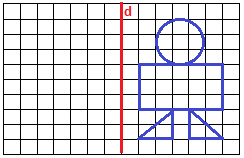 Ce rezultat surpriză se obține efectuând calculele: ?                                                                                                                                           Profesor, Teodora Cosma      3. CONCURSUL ,,Varietăţi Matematice”- anul școlar  2018 – 2019 !1. Probleme  propuse de profesor, Teodora Cosma     1.  Determinați cifrele x și y = x + 1 știind că  .          2.  Completați hexagoanele din figura de mai jos, ținând cont de reprezentarea înșiruită a figurilor geometrice, dată: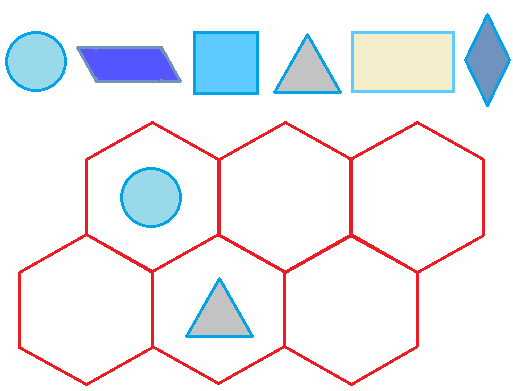                                                         2. Concurs de: probleme compuse, probleme distractive compuse, rebusuri, glume, povestiri, poezii, ghicitori, fotografii,...ale elevilor, cu menţiunea să aibă conţinut matematic.                                                              *  Termen de rezolvare a problemelor propuse, până                                                                   în data de 30.05.2019.                                                                    *  Rezultatele vor fi prezentate până în data de                                                                        1.06.2019.                                                                 *  Realizată de profesor, Cosma Teodora                                                                   Liceul Tehnologic T.F.,,Anghel Saligny”-Simeria                                                                  Structura: Şcoala Gimnazială „Sigismund  Toduţă” 